DOSAR ALEGERI Cerere Candidatură (conform model );Curriculum vitae;Declarație 1 ( securitate, conform model );Declarație 2 (incompatibilitate, conform model ).CERERE DE CANDIDATURĂ 	Subsemnatul/a ......................................................................................................., cadru didactic  la Facultatea ............................................................................................................. din cadrul Universității „Aurel Vlaicu” din  Arad, formulez prezenta cerere de candidatură pentru ..................................................................................................................................................... pentru mandatul 2024 – 2029.    Anexez prezentei cereri următoarele:-  Curriculum Vitae-  Declaraţie pe propria răspundere că nu am fost lucrător / colaborator al securităţii în sensul art. 2 din OUG 24/2008  - Declaraţie pe proprie răspundere că nu mă aflu întro situaţie de incompatibilitate prevăzută de lege,         Arad, .................................                                             Semnătura:DECLARAȚIE PE PROPRIA RĂSPUNDERE 	Subsemnatul/ta ............................................................................................................ cadru didactic titular la Universitatea „Aurel Vlaicu” din  Arad, fiul/fiica lui ............................................................. și a lui ............................................................, născut/tă la data de ................................................... în localitatea ..........................................................., județul..............................................................................., domiciliat/ă  în. .....................................................................................................................................................................................legitimată cu C.I, seria ..................., numărul ........................................................., cunoscând prevederile art. 326 din Codul penal cu privire la falsul în declarații, după luarea la cunoștiință a conținutului Ordonanței de urgență a Guvernului nr. 24/2008 privind accesul la propriul dosar și deconspirarea Securității, declar prin prezenta, pe propria răspundere, că nu am fost lucrător al Securității sau colaborator al acesteia, în sensul art.2, lit. a)-c) din această Ordonanța de Urgență a Guvernului.     Arad, ..............................                                             Semnătura:DECLARAȚIE PE PROPRIA RĂSPUNDERESubsemnatul/a ............................................................................................................, cadru didactic titular la Universitatea „Aurel Vlaicu” din  Arad, cetățean român, fiul/fiica lui .................................................................. și  a lui ........................................................., născut/ă la data de ....................................... în localitatea .............................................................., judeţul .................................................................,  domiciliat/ă în .............................................. .....................................................................................................................................................legitimat/ă cu C.I, seria ........... numărul ......................................., cunoscând prevederile art. 326 din Codul penal cu privire la falsul în declarații, declar prin prezenta, pe propria răspundere că nu sunt într-o situaţie de incompatibilitate prevăzută de lege cu niciun cadru didactic din universitate.Arad, ..............................						                 Semnătura: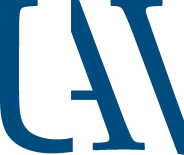                                                      MINISTERUL EDUCAŢIEIUNIVERSITATEA „AUREL VLAICU“ DIN ARAD310130 Arad, B-dul Revoluției nr.77, P.O. BOX 2/158 ARTel.: 0040-257-283010; fax: 0040-257-280070http://www.uav.ro; e-mail: rectorat@uav.roOperator de date cu caracter personal nr.2929                                                     MINISTERUL EDUCAŢIEIUNIVERSITATEA „AUREL VLAICU“ DIN ARAD310130 Arad, B-dul Revoluției nr.77, P.O. BOX 2/158 ARTel.: 0040-257-283010; fax: 0040-257-280070http://www.uav.ro; e-mail: rectorat@uav.roOperator de date cu caracter personal nr.2929                                                     MINISTERUL EDUCAŢIEIUNIVERSITATEA „AUREL VLAICU“ DIN ARAD310130 Arad, B-dul Revoluției nr.77, P.O. BOX 2/158 ARTel.: 0040-257-283010; fax: 0040-257-280070http://www.uav.ro; e-mail: rectorat@uav.roOperator de date cu caracter personal nr.2929